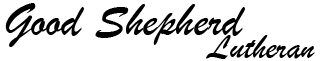 Special Recognitions: [List of people that should be recognized for special efforts.]Past Events/Accomplishments: [Events or accomplishments for the last month.]Upcoming Events/Goals: [Events or goals for the two couple months. Include dates and any needs you may need from other teams.]Long Term Goals: [Events or goals that extend beyond 2 months. Include dates.]Concerns: [Any concerns for the upcoming months]Other Comments: [Any other comments]